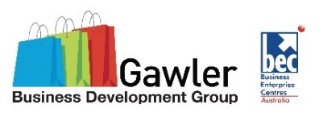 Annual General Meeting 21 Nov 2023Meeting Opened:  							Meeting Closed:Declarations of Conflicts of InterestItem 1: Chairperson’s Welcome and Report:Item 2: Treasurers ReportItem 3: Financial Auditors Report and Signing of Statement by CommitteeItem 4: Confirmation of previous AGM MinutesItem 5: Endorsement of Annual ReportItem 6: Adoption of Constitution including any proposed amendmentsItem 7: Appointment of Office BearersDeclarations of Proxy VotesAppointment of ChairpersonAppointment of Deputy ChairAppointment of Public OfficerItem 6: Appointment of General Board Members.Item 7: Other AppointmentsAuditor AccountantCouncil Representative – term of position 1 year Nov 2023 – Nov 2024Bank Signatories: If required  Item 10: Actions Next Meeting Annual General Meeting: Tuesday 19th November 2024Next General Board Meeting: Tuesday 19th December 2023Signed:ChairAttendees: Guests: Apologies: Absent: Proxies: Leave of Absence:To be actioned byTaskStatus/updateC BroughamAnnounce full Board list on all GBDG platforms C BroughamAdvise Accountant and Auditor of outcome.